УкраїнаЧОРНОМОРСЬКИЙ   МІСЬКИЙ  ГОЛОВАР О З П О Р Я Д Ж Е Н Н Я     12.01.2023                                                              03-кПро призначенняМарини САВЧЕНКОВідповідно до Закону України «Про місцеве самоврядування в Україні», Закону України «Про службу в органах місцевого самоврядування», частини п’ятої та абзацу другого частини сьомої статті 10 Закону України «Про правовий режим воєнного стану», постанови Кабінету Міністрів України від 09 березня 2006 року №268 «Про упорядкування структури та умов оплати праці працівників апарату органів виконавчої влади, органів прокуратури, судів та інших органів»Міський голова                                                               Василь ГУЛЯЄВСАВЧЕНКО МаринуЄвгенівну   -ПРИЗНАЧИТИ з 13 січня 2023 року на посаду головного спеціаліста відділу бухгалтерського обліку та звітності управління капітального будівництва Чорноморської міської ради Одеського району Одеської області у період дії воєнного стану без конкурсного відбору за основним місцем роботи з посадовим окладом згідно штатного розкладу і надбавкою в розмірі 50 відсотків посадового окладу з урахуванням надбавки за ранг та вислуги років посадової особи місцевого самоврядування.Присвоїти Савченко М.Є. 11 ранг 6 категорії посадової особи місцевого самоврядування на рівні рангу який був їй присвоєний згідно Закону України «Про державну службу».Савченко М.Є. має 09 років 07 місяців 17 днів вислуги посадової особи місцевого самоврядування, бухгалтерії нараховувати доплату за вислугу років у розмірі 15 %  посадового окладу .Підстава: заява Савченко М.Є., Закон України «Про внесення змін до деяких законів України щодо функціонування державної служби та місцевого самоврядування у період воєнного стану». 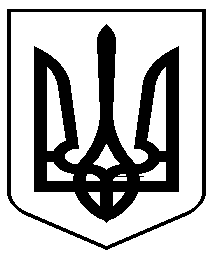 